ПОЛОЖЕНИЕо публикации методических материалов в группеОбщие положенияПоложение регулирует предмет и порядок публикации авторских материалов в тематической группе ИКТ и преподавание истории, обществознания и права в школе;Положение разработано руководителем группы ИКТ и преподавание истории, обществознания и права в школе;Положение обязательно для выполнения всеми участниками группы, которые размещают свой методический авторский материал;Положение вступает в силу с момента его публикации на странице группы;В Положение могут быть внесены изменения по инициативе любого участника группы, если они аргументированы и способствуют достижению цели работы группы.Предмет публикацииВ соответствии с целью и задачами группы в библиотеке размещаются авторские цифровые методические ресурсы (далее - ЦМР) по предметам «история», «обществознание», «право»;ЦМР должен включать в себя:цифровой образовательный ресурс (далее - ЦОР), выполненный в любой программе, доступной для просмотра (например, презентация Power Point, Flash-анимации и т.д.);подробное методическое сопровождение, в котором даются рекомендации по использованию ЦОР, приводится конспект урока или занятия с применением предлагаемого ЦОР и т.д. (используется любой текстовый редактор);приложения в любой программе, доступной для просмотра, если это необходимо.Исключительно в текстовом варианте принимаются только рабочие программы учебных и элективных курсов, факультативов и иных занятий по предметам «история», «обществознание», «право»;Не принимаются к публикации материалы, содержащие описание опыта работы, различные выступления, работы, выполненные учащимися, а также работы, содержащие изображения несовершеннолетних учащихся без письменного на то согласия законных представителей.Соблюдение авторских правВ библиотеке тематической группы ИКТ и преподавание истории, обществознания и права в школе публикуются только авторские материалы;Добавляет в библиотеку материал сам автор, гарантируя, что это работа выполнена им лично;Допускается цитирование и использование сторонних материалов и ресурсов в оправданных объемах;Все цитирования и заимствования оформляются должным образом на последней странице (слайде, кадре) каждой составляющей ЦМР, где они были использованы:список использованной литературы оформляется в алфавитном порядке по начальной букве фамилии автора или названия книги, издания: фамилия автора, инициалы, название (без кавычек), место издания, название издательства, год издания (и номер, если ссылка идет на периодическое издание). Например, Петрова М.И. Занимательные задания по истории древнего мира. – М.: Буква, 2000.список заимствованных графических интернет - ресурсов оформляется с указанием конечной активной гиперссылки, скопированной из свойств изображения, и автора (если его можно определить). Например, Шишкин И.И. Утро в сосновом бору - http://www.artlib.ru/objects/gallery_17/artlib_gallery-8500-b.jpg;ссылки на литературу или интернет – ресурсы указываются именно  в той составляющей ЦОР, где они использовались (например, графический объект использовался в презентации, значит и ссылка дается только в презентации; а сборник загадок использовался для написания конспекта урока, значит, этот сборник мы указываем в списке литературы внутри конспекта);все размещаемые в группе работы буду проверяться на предмет заимствования и уникальности текста, на корректность постановки гиперссылок на источники графики;в случае нарушения авторских прав материал удаляется без права повторного размещения. Ответственность за нарушение несет автор работы.Загрузка, оформление и модерация авторского материалаВсе составляющие авторского материала размещаются одним архивом, т.е. размещение отдельно конспекта и отдельно презентации, как двух самостоятельных документов, в библиотеке группы не допускается;О правилах загрузки файлов в тематическую группу Вы можете прочитать на странице Добавление файлов в сообществе.На странице тематической группы загрузка файла выглядит так: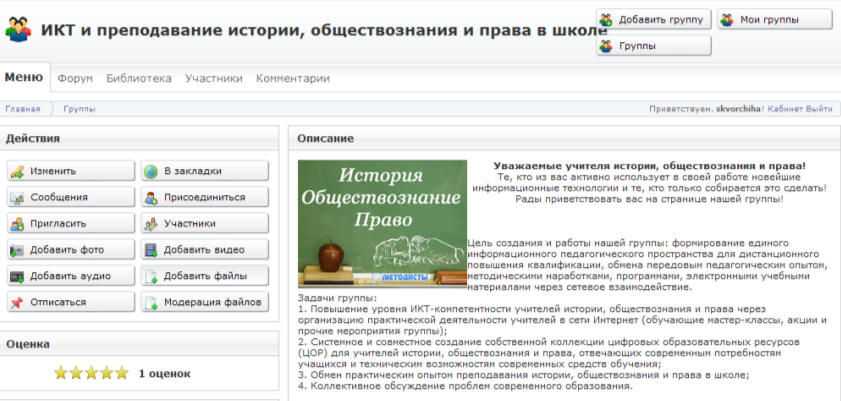 В заголовке документа обязательно указываются Фамилия и инициалы автора, а также название работы, в описание работы обязательно указывается тип работы, класс, УМК, формат файла; сама работа загружается через кнопку «Обзор»: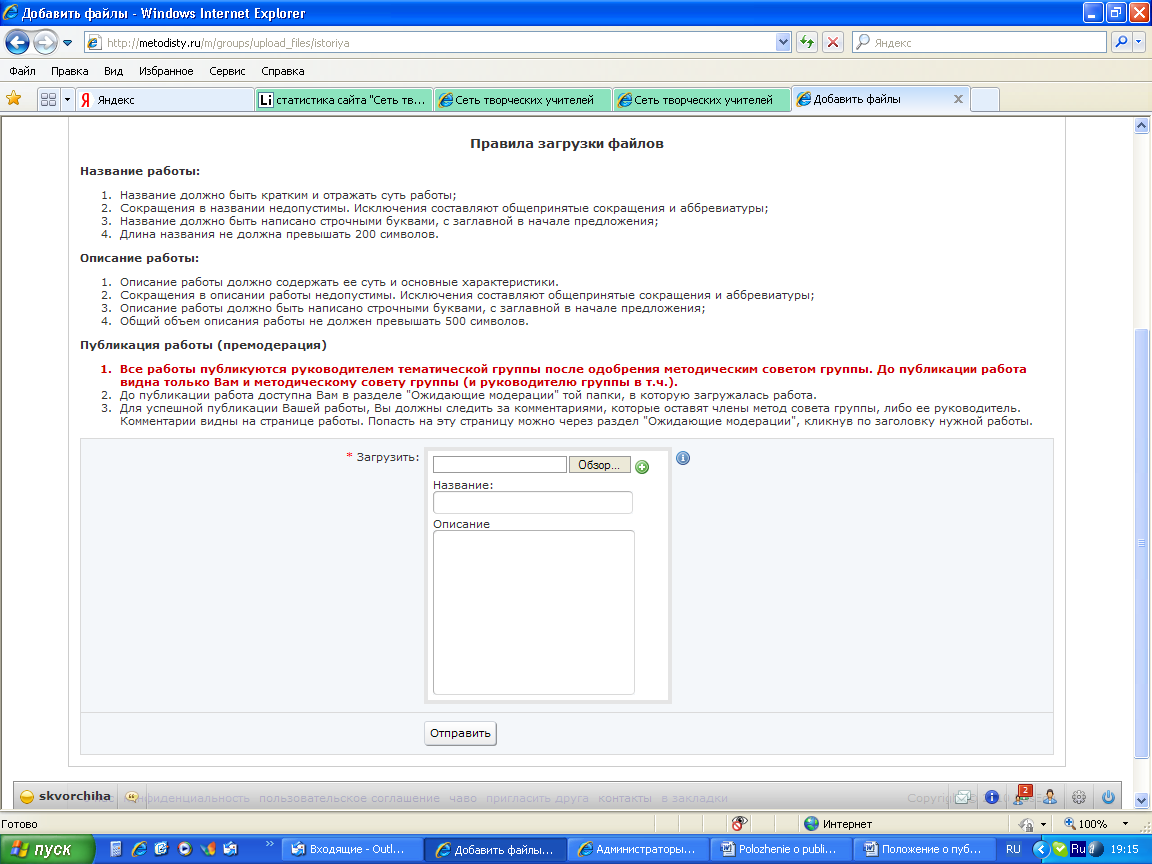 Все загруженные в тематическую группу файлы проходят премодерацию, т.е. предварительно проверяются на предмет соответствия настоящему Положению. До публикации работа видна только Вам, руководителю и методическому совету группы. До публикации работа доступна Вам в разделе "Ожидающие модерации" той папки, в которую загружалась работа. Для успешной публикации Вашей работы, Вы должны следить за комментариями, которые оставят руководитель или члены методического совета группы. Комментарии видны на странице работы - попасть на эту страницу можно через раздел "Ожидающие модерации", кликнув по заголовку нужной работы.После проверки авторского материала он либо удаляется, если не соответствует требованиям настоящего Положения, либо публикуется в Библиотеке группы в соответствующем разделе.Подтверждение факта публикации авторского материалаПри размещение качественных авторских ресурсов автор может получить Сертификат, подтверждающий факт публикации на сайте http://metodisty.ru/. Положение о Сертификате разрабатывает руководитель группы на основе общего Положения о сертификате, подтверждающем факт публикации материала в тематической группе профессионального сообщества педагогов «Методисты.ру».По всем вопросам публикации авторских материалов, а также по вопросам работы группы обращайтесь на форуме Вопросы работы тематической группы.Руководитель тематической группыИКТ и преподавание истории, обществознания и права в школеСкворцова Юлия Сергеевна 